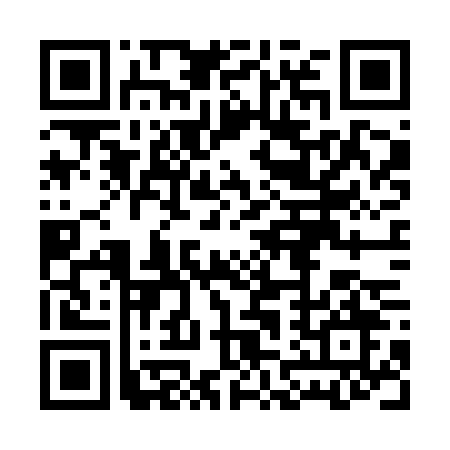 Prayer times for Agios Ioannis Mykonos, GreeceMon 1 Apr 2024 - Tue 30 Apr 2024High Latitude Method: Angle Based RulePrayer Calculation Method: Muslim World LeagueAsar Calculation Method: HanafiPrayer times provided by https://www.salahtimes.comDateDayFajrSunriseDhuhrAsrMaghribIsha1Mon5:357:041:235:527:429:062Tue5:337:021:225:537:439:073Wed5:317:011:225:547:449:084Thu5:306:591:225:547:449:095Fri5:286:581:215:557:459:106Sat5:266:561:215:557:469:117Sun5:256:551:215:567:479:128Mon5:236:541:215:567:489:139Tue5:216:521:205:577:499:1410Wed5:206:511:205:577:509:1611Thu5:186:491:205:587:519:1712Fri5:166:481:195:587:529:1813Sat5:146:461:195:597:539:1914Sun5:136:451:196:007:539:2015Mon5:116:441:196:007:549:2116Tue5:096:421:186:017:559:2317Wed5:086:411:186:017:569:2418Thu5:066:401:186:027:579:2519Fri5:046:381:186:027:589:2620Sat5:036:371:186:037:599:2721Sun5:016:361:176:038:009:2922Mon4:596:341:176:048:019:3023Tue4:586:331:176:048:029:3124Wed4:566:321:176:058:029:3225Thu4:556:311:176:058:039:3326Fri4:536:291:176:068:049:3527Sat4:516:281:166:068:059:3628Sun4:506:271:166:078:069:3729Mon4:486:261:166:078:079:3830Tue4:476:241:166:088:089:40